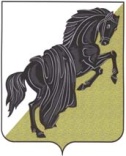              Рассмотрев заявление  Ивановой Н.В. о О порядке уведомления представителя нанимателя о фактах обращения в целяхсклонения муниципального служащего администрации Маукского сельского поселения к совершению коррупционных правонарушенийВ соответствии с частью 5 статьи 9 Федерального закона от 25.12.2008 N 273-ФЗ "О противодействии коррупции", ПОСТАНОВЛЯЮ:1. Утвердить прилагаемые:- Порядок уведомления представителя нанимателя о фактах обращения в целях склонения муниципального служащего администрации Маукского сельского поселения  к совершению коррупционных правонарушений;- Перечень сведений, содержащихся в уведомлении представителя нанимателя, о фактах обращения в целях склонения муниципального служащего администрации Маукского сельского поселения к совершению коррупционных правонарушений.2. Постановление главы Маукского сельского поселения от 06.07.2009 № 30 «Об утверждении Положения о порядке уведомления представителя нанимателя (работодателя) о фактах обращения в целях склонения муниципального служащего к совершению коррупционных правонарушений» считать утратившим силу.3. Обнародовать настоящее постановление на информационных стендах п. Маук, разместить на официальном сайте Маукского сельского поселения в информационно-телекоммуникационной сети «Интернет».4. Контроль исполнения настоящего постановления оставляю за собой.ГлаваМаукского сельского поселения                                                                         В.Г. ПидорскийУтвержденПостановлением администрации Маукского сельского поселенияот _____________№____Порядок
уведомления представителя нанимателя о фактах обращения в целях
склонения муниципального служащего администрации Маукского сельского поселения к совершению коррупционных правонарушений
1. Уведомление представителя нанимателя обо всех случаях обращения к муниципальному служащему администрации Маукского сельского поселения (далее - муниципальный служащий), каких-либо лиц в целях склонения его к совершению коррупционных правонарушений (далее - уведомление) заполняется и передается муниципальным служащим должностному лицу администрации муниципального образования Маукского сельского поселения, ответственному за работу с кадрами  (далее – ответственному должностному лицу) в произвольной форме или в соответствии с приложением N 1 к настоящему Порядку незамедлительно, когда муниципальному служащему стало известно о фактах склонения его к совершению коррупционного правонарушения или совершения другими муниципальными служащими коррупционных правонарушений.При нахождении муниципального служащего не при исполнении служебных обязанностей и вне пределов места работы он обязан уведомить о факте склонения его к совершению коррупционного правонарушения и других изложенных выше фактах коррупционной направленности представителя нанимателя или ответственное должностное лицо по любым доступным средствам связи, а по прибытии к месту службы оформить соответствующее уведомление в письменной форме.К уведомлению прилагаются все имеющиеся материалы, подтверждающие обстоятельства обращения в целях склонения муниципального служащего к совершению коррупционных правонарушений, а также излагаются факты коррупционной направленности.2. Муниципальный служащий о фактах склонения его к совершению коррупционного правонарушения или совершения другими муниципальными служащими коррупционных правонарушений, уведомляет органы прокуратуры и другие государственные органы, о чем обязан сообщить, указав содержание уведомления, представителю нанимателя либо ответственному должностному лицу.Представитель нанимателя, которому поступило уведомление муниципального служащего или информация от него о фактах коррупционных правонарушений, передает их в день поступления ответственному должностному лицу для регистрации и последующего реагирования в установленном порядке.3. Ответственное должностное лицо производит регистрацию уведомления в журнале регистрации согласно приложению N 2 к настоящему Порядку.Листы журнала регистрации уведомлений представителя нанимателя о фактах обращения в целях склонения муниципального служащего к совершению коррупционных правонарушений должны быть пронумерованы, прошнурованы и скреплены гербовой печатью.4. После регистрации уведомления в журнале регистрации оно передается на рассмотрение главе Маукского сельского поселения в течение 1 часа с целью последующей организации служебной проверки по фактам содержащихся в нем сведений, о чем делается отметка в журнале регистрации.5. Муниципальный служащий, уклонившийся от уведомления представителя нанимателя о ставших известными ему фактах коррупционных правонарушений или скрывший их, подлежит привлечению к ответственности в соответствии с законодательством Российской Федерации.Приложение N 1
к ПорядкуУведомление представителя нанимателяо фактах обращения в целях склонения муниципальногослужащего к совершению коррупционных правонарушений                                   Главе Маукского сельского поселения                                       __________________________________                                                   (Ф.И.О.)                                      от ________________________________                                      (Ф.И.О. муниципального служащего,                                             замещаемая должность)     1.  Уведомляю  о  факте  обращения  в   целях       склонения меня ккоррупционному правонарушению (далее -  склонение  к   правонарушению) состороны _________________________________________________________________________________________________________________________________________.     (указывается Ф.И.О., должность, все известные сведения о  физическом              (юридическом) лице, склоняющем к правонарушению)     2. Склонение к правонарушению производилось  в  целях  осуществлениямною ____________________________________________________________________           (указывается сущность предполагаемого правонарушения)_________________________________________________________________________________________________________________________________________________.     3.   Склонение   к   правонарушению    осуществлялось    посредством_________________________________________________________________________________________________________________________________________________.               (способ склонения: подкуп, угроза, обман и т.д.)     4. Склонение к правонарушению произошло в _____ ч. _____  м.,  "___"__________ 20___ г. в _________________________________________________.                                   (город, адрес)     5. Склонение к правонарушению производилось _________________________________________________________________________________________________________________________________________________________________________.      (обстоятельства склонения: телефонный разговор, личная встреча,                               почта и др.)_______________________________                        __________________ (дата заполнения уведомления)                             (подпись)Приложение N 2
к ПорядкуЖурналрегистрации уведомлений представителя нанимателя  о фактах обращения в целях склонения муниципального служащего к совершению коррупционных правонарушенийУтвержденПостановлением администрации Маукского сельского поселенияот _____________№____Перечень
сведений, содержащихся в уведомлении представителя
нанимателя, о фактах обращения в целях склонения
муниципального служащего администрации Маукского сельского поселения к совершению коррупционных правонарушений
1. Фамилия, имя, отчество муниципального служащего, заполняющего уведомление.2. Все известные сведения о физическом (юридическом) лице, склоняющем к правонарушению (фамилия, имя, отчество, должность и т.д.).3. Сущность предполагаемого правонарушения (злоупотребление должностными полномочиями, нецелевое расходование бюджетных средств, превышение должностных полномочий, присвоение полномочий должностного лица, незаконное участие в предпринимательской деятельности, получение взятки, дача взятки, служебный подлог и т.д.).4. Способ склонения к правонарушению (подкуп, угроза, обещание, обман, насилие и т.д.).5. Время, дата склонения к правонарушению.6. Место склонения к правонарушению.7. Обстоятельства склонения к правонарушению (телефонный разговор, личная встреча, почтовое отправление и т.д.).8. Дата заполнения уведомления.9. Подпись муниципального служащего, заполнившего уведомление.№ 
п/пДатарегистрацииуведомленияФ.И.О.подавшегоуведомлениеПодпись подавшегоуведомлениеПрисвоенныйрегистрационныйномерДатаприсвоенияномераФ.И.О.регистратораПодписьрегистратораОтметка представителя нанимателя о принятии уведомления к рассмотрению (дата и подпись)